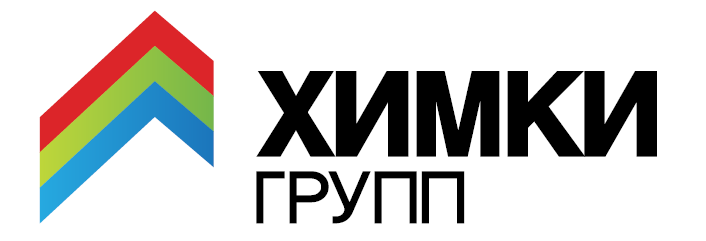 22 июня 2017 годаСверхмарафон с Химки Групп: 120 км за один день24 июня известный российский ультрамарафонец Дмитрий Ерохин предпримет попытку установить рекорд в забеге на 120 км по дистанции туристической тропы «Дорога в Лавру». Старт забега состоится в полночь 24 июня от «нулевого километра» у стен Московского Кремля. Финишем станут ворота Троице-Сергиевой Лавры в Сергиевом Посаде.Дмитрий Ерохин – опытный ультрамарафонец, за плечами которого не один десяток тысяч километров. В его копилке участие в Marathon des Sables в пустыне Сахара в 2013 году, забег Москва – Сочи в 2014 году, ультратрейл «Байкал 2016» и другие дистанции.Девелоперская компания Химки Групп, застройщик спортивно-образовательного кластера «Олимпийская деревня Новогорск», с радостью поддерживает это начинание как способ популяризации спорта и активного образа жизни.«Химки Групп» – флагман совершенно нового для нашей страны направления девелопмента. Наше призвание – это не только строительство и создание комфортного жилья, но и полностью реализованная уникальная спортивно-образовательная инфраструктура, повышающая уровень культурного и социального развития общества, а - главное - молодого поколения. При реализации наших проектов мы привлекаем в союзники профессиональных спортсменов, актеров, деятелей культуры – людей, чье кредо – быть истинными профессионалами, готовыми передать свое мастерство ученикам. Мы искренне верим, что именно такой девелопмент, направленный на совершенствование общества в целом, нужен сейчас нашей стране. «Химки Групп» реализует все свои проекты в соответствии с заявленными президентом России и губернатором Московской области новыми стандартами социально-ответственной застройки, без привлечения государственного финансирования.Пресс-служба «Химки Групп»pr@himkigroup.ru